Подготовили воспитатели:Митрофанова С.А., Белова Е.Н.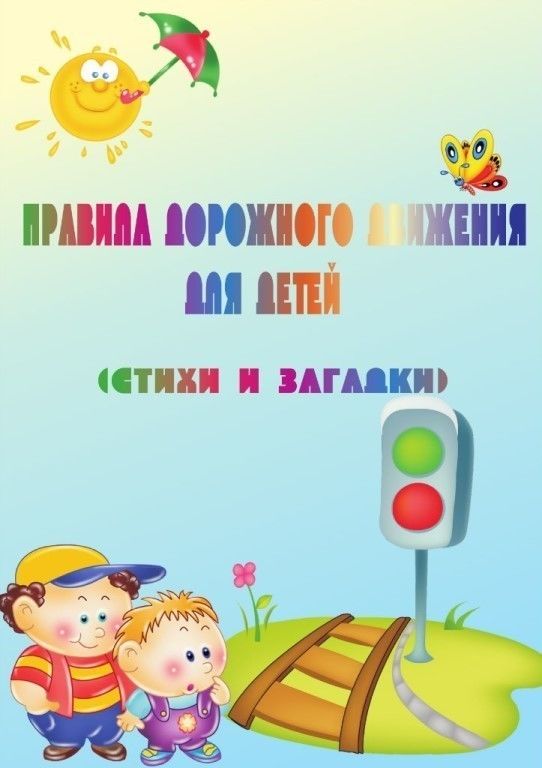 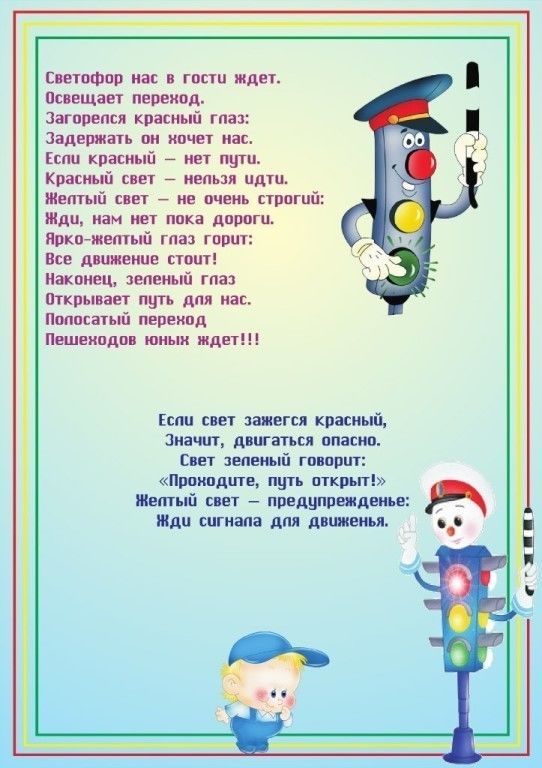 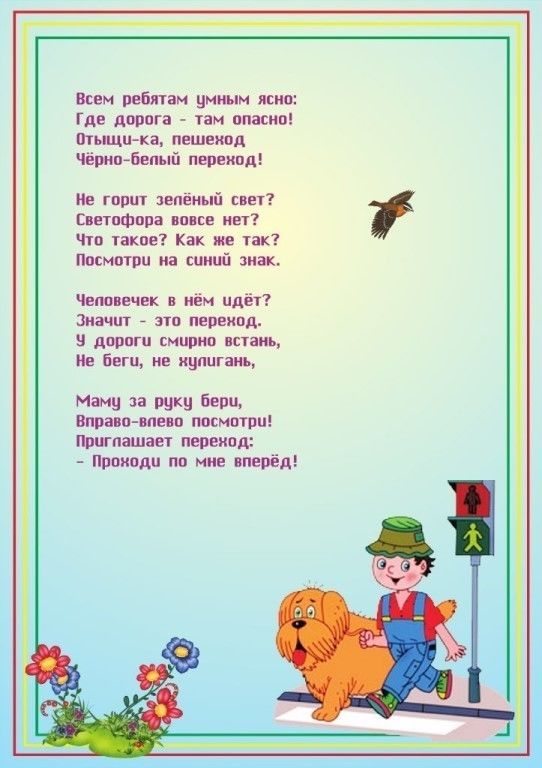 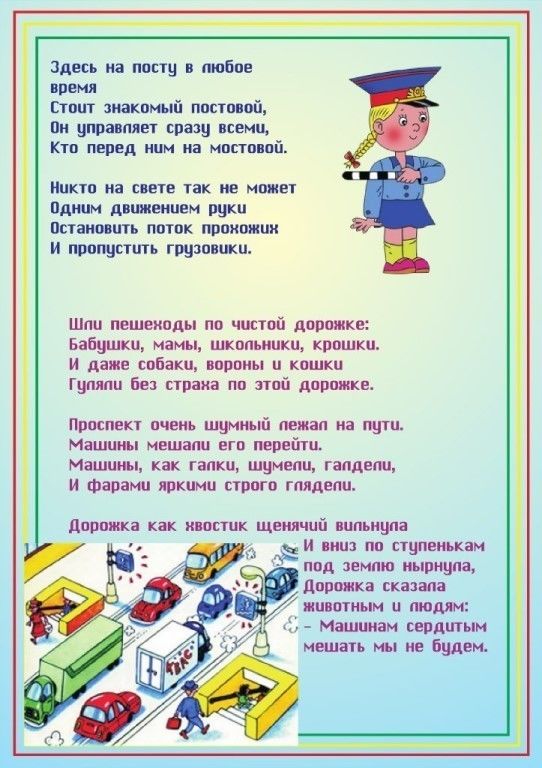 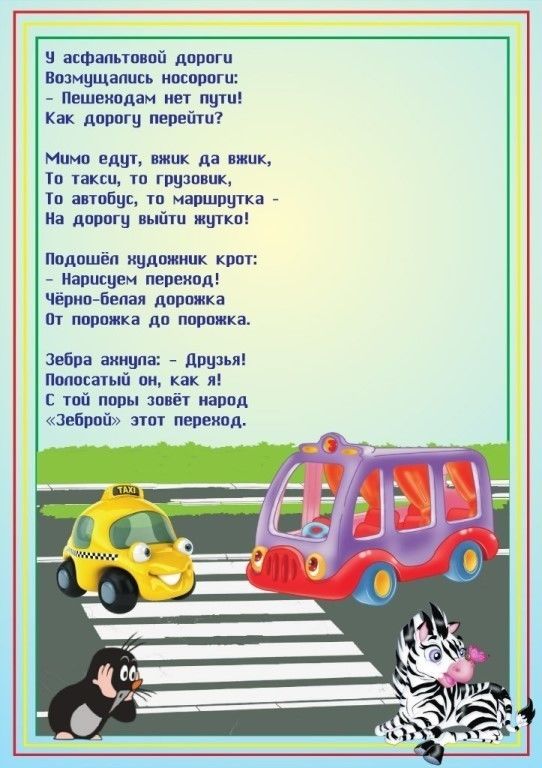 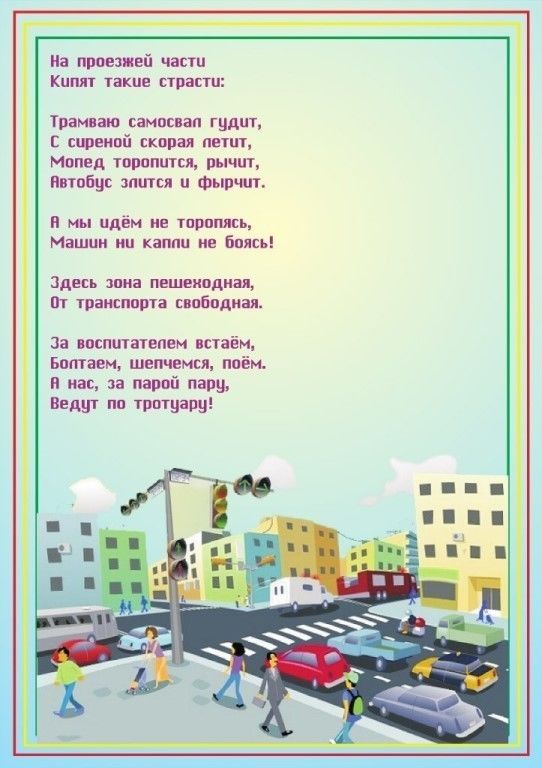 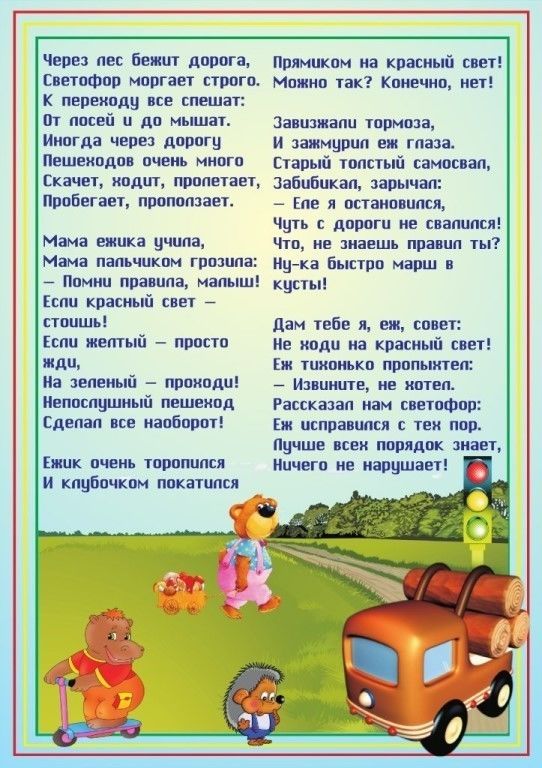 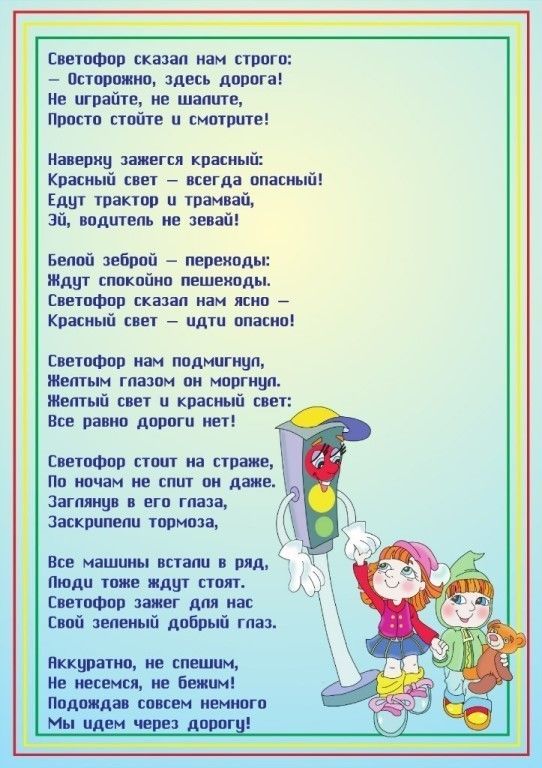 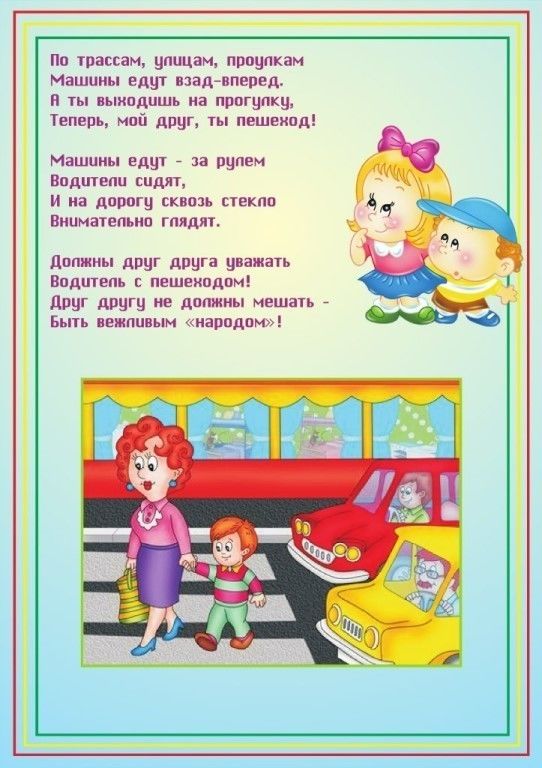 